УМК «Школа России» и новый стандартНовый стандарт предъявляет новые требования к результатам начального образования. Конечный результат образовательной деятельности начальной школы зафиксирован в проекте Стандарта в качестве портрета выпускника. Каким же должен быть ребенок, оканчивающий начальную школу? Это:любознательный, интересующийся, активно познающий мир;умеющий учиться, способный к организации собственной деятельности;уважающий и принимающий ценности семьи и общества, историю и культуру каждого народа;доброжелательный, умеющий слушать и слышать партнера, уважающий своё и чужое мнение;готовый самостоятельно действовать и отвечать за свои поступки;имеющий представление об основах здорового и безопасного образа жизни.Этот результат достигается в очень большой степени благодаря современному УМК, включающего учебники и учебные пособия нового поколения, отвечающих всем требованиям Стандарта. Именно таким комплектом является УМК «Школа России» издательства «Просвещение».Созданный в 2001 году, получивший самое широкое признание в школах России, наш комплект успешно развивается в соответствии с запросами времени, совершенствуется, вбирая в себя лучшее из живого педагогического опыта, и сейчас является надежным инструментом реализации Стандартов второго поколения.
Принципами построения УМК Школы России являются приоритет воспитания в образовательном процессе, личностно-ориентированный и деятельностный характер обучения. Эти принципы реализуются в учебниках по всем предметам, среди которых для нас нет главных и второстепенных.Все предметы, включая и предметы эстетического цикла, работают на общий результат, формируя у ребенка единую современную картину мира и развивая умение учиться. В состав комплекта входит следующие учебники: обучение грамоте, русский язык, литературное чтение, математика, окружающий мир, изобразительное искусство, музыка, информатика, художественный труд, ОБЖ, иностранные языки.Все учебники имеют законченные линии с 1 по 4 класс, а также развернутое учебно-методическое сопровождение в виде рабочих тетрадей, дидактических материалов, проверочных работ, поурочных разработок, книг для чтения и других пособий.Уже сегодня можно соотнести реализацию основных положений нового Стандарта в учебных курсах нашего комплекта.Одним из важнейших положений Стандарта является ориентация содержания образования на формирование семейных ценностей, составляющих культурное, духовное и нравственное богатство российского народа.Эта задача решается средствами всех учебных предметов, среди которых особое место занимает курс «Окружающий мир», где формирование семейных ценностей является одной из основных задач. Особенность курса состоит в том, что познание окружающего мира предлагается как некий совместный проект, который реализуется через взаимодействие взрослого и ребенка в семье. Условно его можно назвать «Познаем мир вместе». Этот проект включает в себя следующую совместную деятельность: совместное чтение познавательной литературы, совместные наблюдения (за растениями, животными, звездами), совместные экологические действия (уборка двора, посадка деревьев), совместные прогулки и путешествия (экскурсии в музеи, поездки по родной стране и т. п.) и множество других ситуаций. Вовлечение ребенка и взрослого в реальную совместную деятельность позволяет решать воспитательные задачи в процессе познания окружающего мира, избегая декларативности, морализаторства, отчуждения учебного материала от интересов ребенка, и в адекватной для ребенка форме решает задачи формирования нравственных ценностей. Таким образом реализуется основная идея курса — формирование семейных ценностей через организацию совместной деятельности ребенка и взрослых в семье. 
В поддержку этой деятельности в комплект включены книги: «Зеленые страницы», атлас-определитель «От земли до неба», «Великан на поляне, или Первые уроки экологической этики». Эти книги создавались не только для работы на уроке, но в большой степени для работы в семье, что является отличительной чертой комплекта. Особенно ярко ориентация на формирование семейных ценностей проявляется в учебнике 2-го класса, где с самого начала, с первого урока, ребенок вводится в мир семьи, которая представлена в виде действующих лиц учебника (мама, папа, сын Сережа, дочь Надя, а также домашние животные — собака Рыжик и попугай). Герои семьи принимают участие в изучении всех тем курса. Таким образом появляется возможность сюжетного построения уроков, при котором в учебных ситуациях моделируются взаимоотношения в семье. Представлены различные стороны семейных взаимоотношений: взаимопомощь, забота друг о друге, совместные занятия, игры, отдых, ведение домашнего хозяйства и т. д. При этом в ряде случаев привлекаются другие персонажи: бабушка и дедушка, которые живут в селе, друзья героев, которые живут в Санкт-Петербурге, и т. д., что позволяет показывать ценность родственных и дружеских отношений. Семья, представленная в учебнике, демонстрирует образец семейных отношений, который переносится на реальную жизнь каждого ребенка. Этому помогает система заданий в учебнике, рабочей тетради, а также методических пособиях, которая позволяет связать учебные ситуации курса с реальной жизнью ребенка в семье.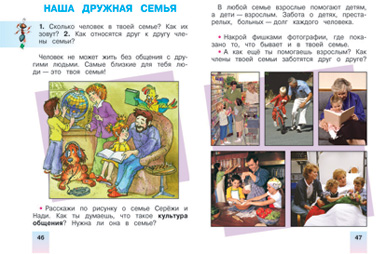 К основным результатам образования в начальной школе в проекте Стандарта второго поколения отнесено формирование предметных и универсальных учебных действий, основ умения учиться.Особенность названных учебников — многофункциональный методический аппарат, что обеспечивает возможность: создавать познавательную мотивацию, направлять деятельность учителя, управлять деятельностью учащихся. Общность структуры, методической системы и методического аппарата учебников для 1-4 классов придает им характер целостной педагогической системы.Психолого-педагогические модели построения всех тем в учебниках включают общие подходы к организации учебного материала и совместной деятельности учителя и учащихся. Каждая тема раскрывается в определенной последовательности: постановка проблемы, цели и ее анализ учащимся совместно с учителем; самостоятельная формулировка детьми открывшихся им в ходе наблюдений и анализа изучаемого материала правил, способов действий, признаков понятий и т.д. уточнение сформулированных учащимся обобщений (правил, способов действий и определений понятий) по учебнику; введение соответствующей терминологии; выполнение упражнений, различных по уровню сложности, на применение и уточнение знаний и способов деятельности по теме.Учебники, по сути, направляют деятельность учителя: отражены цели и содержание работы по каждой теме, ее распределение по времени; представлены средства организации учебно-познавательной деятельности учащихся (условные обозначения, аналитические планы); сформулированы результаты, к которым должны прийти дети (признаки и определения понятий, способы распознавания изучаемых фактов языка, алгоритмы действий, орфографические правила и т. д.). Среди средств управления учебно-познавательной деятельностью учащихся, представленных в учебниках, значительное место занимают аналитические планы. 
Аналитические планы — это система вопросов, которыми сопровождается практически каждое задание. Их назначение: способствовать осознанию учащимися смысла выполняемой работы; помочь детям сосредоточиться на главном, вспомнить, воспроизвести знания, необходимые для выполнения задания, выбрать способы деятельности; раскрыть связь между целью работы и теми знаниями и способами деятельности (познавательными действиями), которые необходимы для достижения положительного результата; поставить учащихся в ситуацию выбора возможных вариантов рассуждения, объяснения, поиска, монологических высказываний относительно выполняемого задания и выявленных связей и закономерностей в наблюдаемых языковых явлениях; формировать мотивы учебной деятельности младших школьников, навыки контроля и самоконтроля; способствовать осознанию не только того, как надо действовать, но и того, почему предпочтительно действовать так, а не иначе. Особую роль в учебниках выполняют сведения о языке, которые даются детям в основном для размышления, более глубокого понимания, осознания, в отдельных случаях — для запоминания. Проводимые в учебниках сведения из истории языка ставят своей целью приобщение детей к постановке вопроса и поиску ответа относительно того, что и почему изменяется в языке.Методическая система учебников ориентирована на воспитание у младших школьников стойкого желания самостоятельно думать, анализировать, рассуждать, формирует интерес к узнаванию, изучению родного языка. Она направляет деятельность учителя на создание на уроке атмосферы открытия и удивления, на выработку навыков учебной самостоятельности, на поэтапность и диалектичность организации обучения.В структуре нового Стандарта важное место занимают требования к предметным и метапредметным результатам образования, формированию универсальных учебных действий.Все учебники комплекта нацелены на обеспечение этих требований. Рассмотрим это на примере дорабатываемых учебников курса математики М. И. Моро.Так, в рамках формирования универсальных учебных действий во всех учебниках наглядно представлены основные структурные компоненты учебной деятельности: постановка учебной задачи (в форме вопросов или создания проблемных ситуаций, наличие которых повышает личностную мотивацию), контроль и оценка (система заданий под рубрикой «Проверим себя и оценим свои успехи», которая размещается в конце каждого урока, а также в конце изучения темы и позволяет ученику систематически контролировать и оценивать процесс и результат своей деятельности, расширяя сферу его познавательных действий). Кроме того, в учебниках: предложена специально разработанная по каждому классу система математических заданий для организации учебных действий школьников, (как практических, так и умственных), в ходе выполнения которых учащиеся 
подводятся к самостоятельным выводам и обобщениям, учатся выбирать наиболее эффективные способы выполнения задания, овладевают новыми приемами познания; увеличено число заданий, направленных на раскрытие связей математики с реальной действительностью, с другими учебными предметами и использованием в них знаний, полученных на уроках математики; увеличено число заданий, требующих умений работать в паре, - это дидактические игры, задания по поиску и сбору информации, выполнение которых предполагает распределение ролей, умение сотрудничать и согласовывать действия в процессе выполнения задания, а также число заданий, предполагающих взаимную проверку результатов выполнения тех или иных поставленных задач, что будет способствовать развитию коммуникативных учебных действий. При этом учитываются возрастные особенности детей и соблюдается принцип постепенного перехода от преобладания совместной деятельности учителя и ученика (1-2 классы) к деятельности детей в парах (небольших группах) и к усилению самостоятельной деятельности учащихся в процессе постановки учебных задач и определения видов учебной деятельности при их решении.В силу специфики учебного предмета особое внимание авторы уделили такой подаче учебного материала на страницах учебников математики, которая создает условия для формирования у учащихся универсальных интеллектуальных действий, таких как действия по сравнению математических объектов, проведению их классификации, анализу предложенной ситуации и получению выводов; по выявлению разных функций одного и того же математического объекта и установлении его связей с другими объектами, по выделению существенных признаков и отсеиванию несущественных, по переносу освоенных способов действий и полученных знаний в другие условия. Из этого следует, что главной при совершенствовании учебников была ориентация учебного материала и способов его подачи на максимально возможное включение учащихся в ситуации применения знаний в измененных условиях, в ситуации самостоятельного перехода от известного к новому, как в области знаний, так и в области способов учебных действий.Проиллюстрируем сказанное на некоторых примерах. Так, в учебнике 1 класса уже при знакомстве учащихся с отношениями между двумя группами предметов (больше, меньше, столько же) материал построен так, что дает возможность учащимся активно участвовать в поисках разных способов сравнения двух групп предметов (пересчет предметов каждой группы и сравнение полученных чисел и в практическом действии — образовании пар из объектов каждой группы) и самостоятельно делать выводы. В учебнике 2 класса при введении понятия «длина ломаной», подача нового материала основывается на умение учащихся видеть разные функции одного и того же объекта и применять полученные знания в новых условиях. Так, ученики отмечают, что звенья ломаной — это отрезки, длины которых они уже умеют измерять, и делают выводы об одном из способов нахождения длины ломаной: измерить длину каждого звена и полученные результаты сложить. Далее следует вопрос: «Сколько измерений при этом сделали?» (Столько измерений, сколько звеньев в ломаной). Как найти длину ломаной, выполнив только одно измерение? По предложению учителя, ученики берут циркуль и самостоятельно находят другой способ определить длину ломаной, не измеряя длину каждого звена. Эти способы определения длины ломаной ученики в дальнейшем самостоятельно переносят на определение периметра многоугольника, в том числе прямоугольника (квадрата). В учебнике 3 класса при рассмотрении способа умножения двузначного числа на однозначное (23 ? 4) предложенные вопросы направлены уже не на описание образца, как было ранее, а на выявление обобщенного способа выполнения действия: выясняется, какие числа умножаются (двузначное на однозначное), учащимся предлагается привести свой пример такого вида (15 ? 6, 34 ? 3, 44 ? 2 и т. п.), и рассказать, как должно быть представлено двузначное число и как выполняется умножение во всех случаях такого вида. Дальнейшее развитие получила и методика работы над текстовыми задачами (структура задачи, этапы решения задачи: анализ задачи, поиск и составление плана ее решения, проверка решения, составление и решение задач, обратных заданной задаче), в том числе и формирование умений записать текстовую задачу сначала с помощью схем, используя фишки и фигуры, а затем (для задач с большими числами) ис помощью схематических чертежей. Уровень сложности заданий постепенно, но регулярно, повышается как за счет усложнения учебного материала, так и за счет увеличения числа рассматриваемых объектов и их свойств, за счет увеличения возможных оснований для сравнения и классификации различных объектов. Так, при сравнении, например, числовых равенств классификация сначала проводится по одному признаку (по знаку действия), затем уже по двум признакам (как по знаку арифметического действия, так и на основе сравнения результата), позже — уже по трем признакам (добавляется сравнение компонентов действий). Аналогичное развитие имеет и система заданий геометрического содержания. Овладение приемами сравнения, анализа, классификации формирует у учащихся универсальные умственные действия, развивает способность к проведению обобщений; облегчает включение детей в учебную деятельность не только на уроках математики, но и при изучении других школьных предметов.В стандартах второго поколения очень большое внимание уделяется работе учащихся с информацией, как одному из важнейших компонентов умения учиться. В связи с этим в УМК «Школа России» разработана специальная система навигации, позволяющая ученику ориентироваться внутри комплекта, а также выходить за рамки комплекта в поисках других источников информации.Так, в частности в учебниках «Окружающий мир» имеются ссылки на пособия для учащихся: атлас-определитель «От земли до неба», «Зеленые страницы», «Великан на поляне».Специальная система заданий связывает учебник и рабочую тетрадь, учебник и тетрадь тестов, а также организует поиск необходимой информации: в сети Интернет, энциклопедической, справочной, краеведческой, научно-популярной литературе.Важной особенностью учебников является выделение в них базового и повышенного уровней учебного материала, позволяющего ученикам продвигаться в освоении учебных курсов с учетом индивидуальных особенностей, интересов и склонностей. Ярким примером может служить введение в учебники по окружающему миру рубрики «Странички для любознательных», которая системно выстроена с 1 по 4 класс.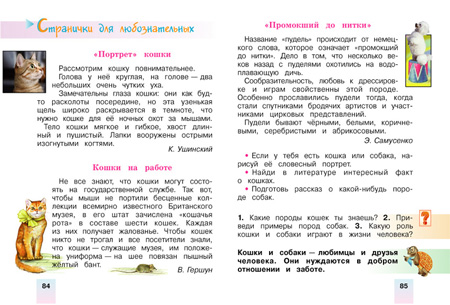 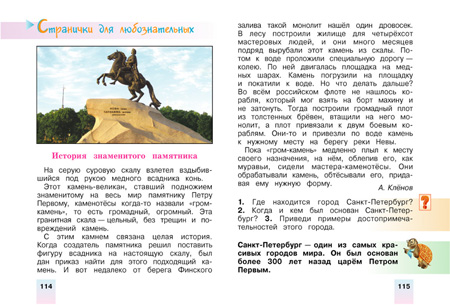 Стандарт второго поколения позволяет строить процесс обучения с опорой на творческую деятельность ребенка и по-новому представлять его результат. К результатам обучения по комплекту «Школа России» относятся не только сформированная система знаний и способов действий, но и результаты, выраженные в предметно-деятельностной форме. Например: интервью с человеком той или иной профессии, подборка вопросов для викторины, сценарий праздника, коллективное создание «Музея наших путешествий» или «Красной книги нашего края», выставка творческих работ и др. При этом открываются широкие возможности для организации проектной деятельности учащихся, как в рамках отдельных предметов, так и на межпредметной основе.Несомненно, ценность комплекта состоит в том, что ему присущи такие характеристики, которые очень значимы для учителя не только сегодня, но и всегда, а именно: фундаментальность, надежность, стабильность, открытость новому.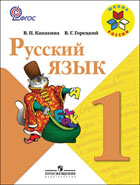 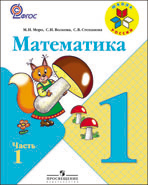 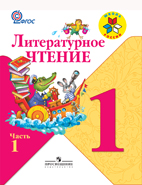 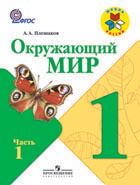 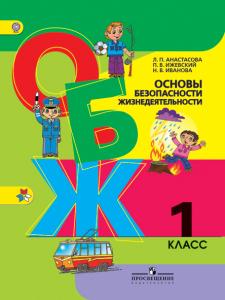 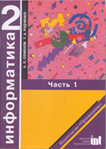 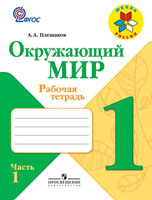 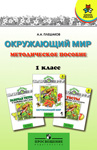 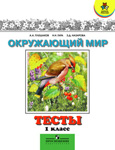 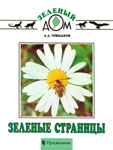 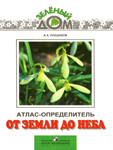 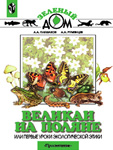 